 Základní škola a Mateřská škola Brumovice, okres Břeclav, příspěvková organizaceJídelní lístek		Týden	 od:  16. 5. 2022	do:  20. 5. 202216. 5. 202217. 5. 202218. 5. 202219. 5. 202220. 5. 2022 Jídlo je určené k okamžité spotřebě.Pitný režim je zajištěný celý den! Denně je k obědu možnost výběru šťávy, vody nebo mléka.Změn jídelníčku vyhrazena.Zodpovídá: vedoucí ŠJ Veronika VeseláVaří: Eva Hájková, Martina Stejskalová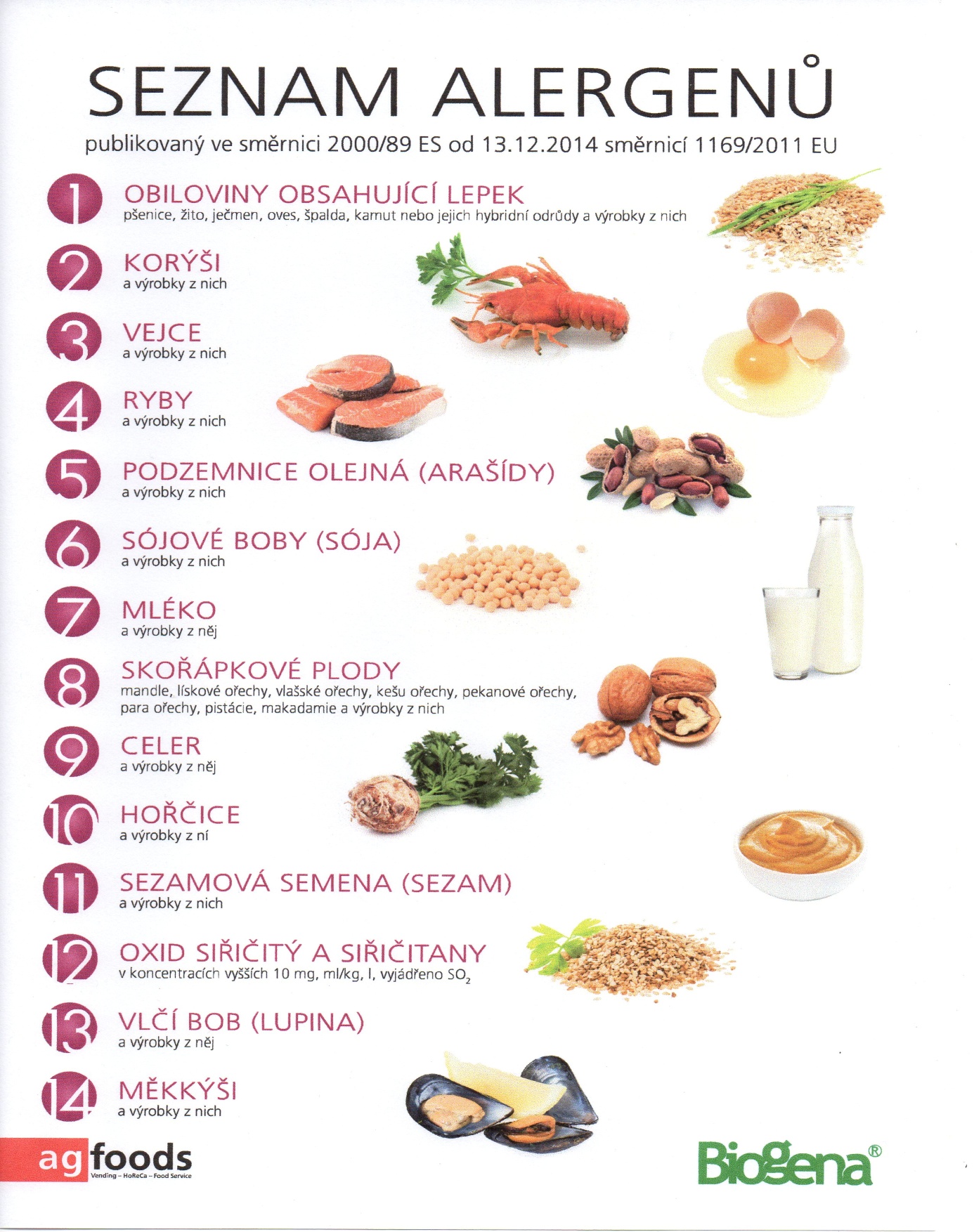 OBILOVINY  OBSAHUJÍCÍ  LEPEK:          1	a)     pšenice					b)     žito					c)     oves					d)     špalda  					e)     kamut Pondělí1c,6,7,8Přesnídávkakukuřičné lupínky v mléku, ovoce, šťáva1e,9Polévkarajská s rýží1ab,3,7Obědčočka na kyselo, vejce, žitnopšen.chléb, okurek, ZŠ ovoce, šťáva1ab,7Svačinažitnopšen. chléb s česnekovo-sýrovou pomazánkou, zelenina, šťávaÚterý1b,6,7,10,11,13Přesnídávkacelozrnný chléb s masovou pomazánkou, ovoce, ochucené mléko1e,9Polévkakapustová s bramborem1a,7Obědrizoto s kuřecím masem a tvrdým sýrem, voda1ab,7Svačinažitnopšen.chléb s pažitkovým pomazánkovým máslem, zelenina, šťávaStředa1ac,7,81ac,7,8PřesnídávkaPřesnídávkarohlík s nutellou, ovoce, mlékorohlík s nutellou, ovoce, mléko99PolévkaPolévkapórková s cizrnovými nudličkamipórková s cizrnovými nudličkami1a,3,4,71a,3,4,7ObědObědrybí filé v těstíčku, bramborová kaše, ovocný salát, šťávarybí filé v těstíčku, bramborová kaše, ovocný salát, šťáva1ab,71ab,7SvačinaSvačinažitnopšen.chléb se špenátovou pomazánkou, zelenina, šťávažitnopšen.chléb se špenátovou pomazánkou, zelenina, šťávaČtvrtek1b,3,6,7,10,1113Přesnídávkacelozrnný rohlík s vaječnou pomazánkou, ovoce, mléko1a,3,9Polévkavývar s nudlemi1a,3,7Obědkachní stehýnko, zelí, knedlík, šťáva 1ac,7Svačinabulka s máslem a ředkvičkou, šťávaPátek1a,3,7,8Přesnídávkaořechový závin, ovoce, bílá káva1a,3,9Polévkakmínová s kapáním1a,7Obědbramborový guláš, šťáva1ab,7Svačinažitnopšen. chléb se zeleninovou pomazánkou, šťáva